Automotive Engines Theory and Servicing 10th EditionChapter 5 – Hand ToolsLesson PlanCHAPTER SUMMARY: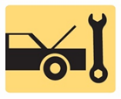 1. Wrenches, Ratchets, Sockets, and Extensions, Screwdrivers, Hammers and Mallets, and Pliers2. Cutters, Punches and Chisels, Removers, Hacksaws, Basic Hand Tool List, and Tool Sets and Accessories3. Specialty Tools, Electrical Hand Tools, and Safety Tips for Using Hand Tools4. Hand Tool Maintenance_____________________________________________________________________________________OBJECTIVES: 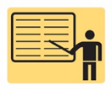 1. Compare the different types of wrenches.2. Discuss the purpose of ratchets, sockets, and extensions, and screwdrivers.3. Discuss the purpose of hammers, mallets, and pliers.4. Explain the characteristics of cutters, punches, chisels, re-movers, and hacksaws. 5. List the basic tools a service technician should possess.6. Describe the purpose of specialty tools such as seal pullers, seal drivers, and electrical hand tools.7. Discuss the safety tips for using hand tools and hand tool maintenance._____________________________________________________________________________________RESOURCES: (All resources may be found at jameshalderman.com)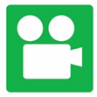 1. Task Sheet: Hand Tool Identification2. Chapter PowerPoint 3. Crossword Puzzle and Word Search (A0) 4. Videos: (A0) Automotive Fundamentals5. Animations: (A0) Automotive Fundamentals_____________________________________________________________________________________ACTIVITIES: 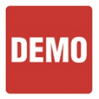 1. Task Sheet: Hand Tool Identification_____________________________________________________________________________________ASSIGNMENTS: 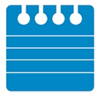 1. Chapter crossword and word search puzzles from the website.2. Complete end of chapter quiz from the textbook. 3. Complete multiple choice and short answer quizzes downloaded from the website._____________________________________________________________________________________CLASS DISCUSSION: 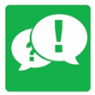 1. Review and group discussion chapter Frequently Asked Questions and Tech Tips sections. 2. Review and group discussion of the five (5) chapter Review Questions._____________________________________________________________________________________NOTES AND EVALUATION: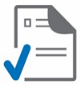 _____________________________________________________________________________________